End of Unit Test		Name: ____________________________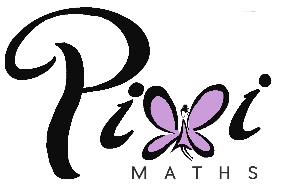 Sequences, Functions and Graphs - FOUNDATION1.	The diagram shows patterns made with sticks.
Pattern 1            Pattern 2                       Pattern 3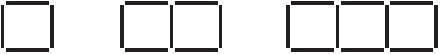 (a)	How many sticks are in Pattern 3?Answer ......................................................................(1)(b)	Draw Pattern 4.(1)(c)	How many sticks are in Pattern 6?  		…………………………………………………………………………………………………..Answer ......................................................................(2)(Total 4 marks)2.	Here is a linear sequence.46          40          34          28          22          ......Work out the nth term of the sequence.	………………………………………………………………………………………………………….. 	…………………………………………………………………………………………………………..Answer ...................................................................................(Total 2 marks)3.	Here is the graph of   y = 5 − x   for values of x from 0 to 5(a)	On the same grid, draw the graph of   y = x + 1   for values of x from 0 to 5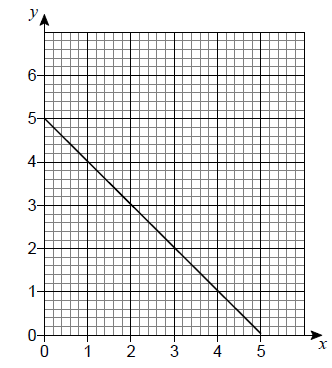 (2)(b)	Use the graphs to solve the simultaneous equationsy = 5 − x    and    y = x + 1x = ............................................y = ............................................(1)(Total 3 marks)4.	Here is a straight-line graph.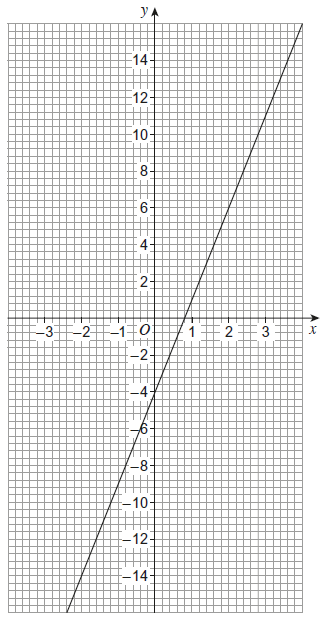 (a)	Use the graph to work out the value of x when y = 8Answer ................................................... (1)(b)	Work out the gradient of the line.	……………………………………………………	……………………………………………………	……………………………………………………	……………………………………………………	……………………………………………………Answer ...................................................  (3)(Total 4 marks)5.	Circle the equation of a line that is parallel to     y = 5x – 2y = 2x – 5                        y = 5x + 2                        y = 3x – 2                        y = – x – 2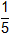 (Total 1 mark)6.	(a)	Complete the table of values for y = 2 + x − x2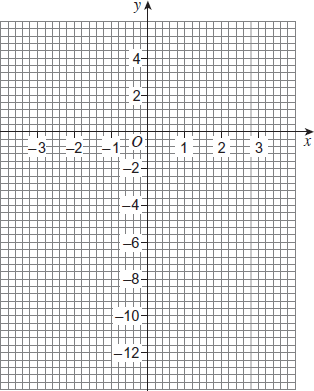  (2)(b)	Draw the graph of y = 2 + x − x2 for values of x from −3 to 3(2)(c)	Draw the line y = −3 on the same grid.(1)(d)	Write down the solutions to the equation 2 + x − x2 = −3Answer ………………………………………(1)(Total 6 marks)
(Total for test = 20 marks)x-3-2-10123y-10020-4